    CONNECTION-YKPAЇHA. GREAT LAKES CUP XXI RULES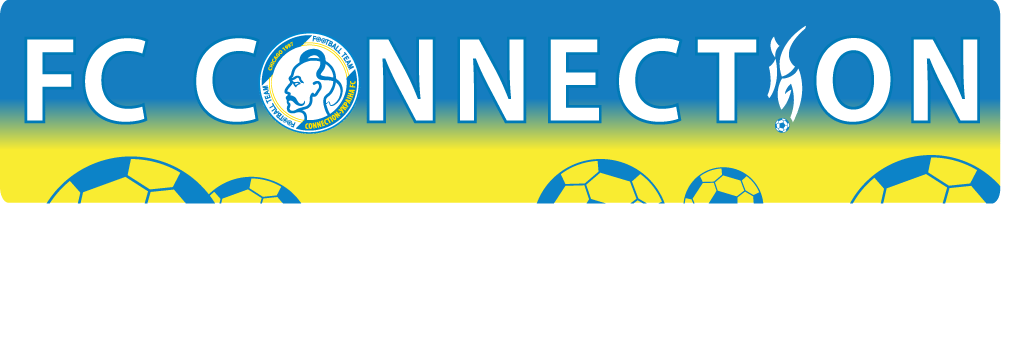 ROSTERS:   Completed Rosters must be turned in to the registration desk no later than one hour prior to your first game.  A total of 18 players can be used in the tournament.  If the initial roster contains fewer than 18 players, additional players may be added during the tournament, but no new players can be added for the play-off games.  Each team is permitted up to 3 guest players who must be in possession of a valid player pass from their “base team.”HOME TEAMS:  First team listed on the schedule is designated the home team.  In case of uniform color conflict with the opposing team, the home teams must change.  The home team shall also supply the game ball.FORFEITURE:  A match will be considered forfeited if a team is late for a scheduled match.  Forfeited games result in a 2-0 win for the other team.  A minimum of seven players are required to start a game.  If a game is canceled by tournament officials, the game is considered a 0-0 tie.PLAYING TIME:   Intergroup and interbrackett games will have 2 x 25 minute halves without any half-time.  We reserve the right to alter game times, shorten game times and (heaven forbid) even eliminate non-essential games in case of inclement weather.  No warm up time is allowed on designated playing fields.  There is no time allotted for half-time breaks; teams must change sides and continue playing.  All semifinal and championship games are 2x30 minute halves.PLAYER DISQUALIFICATION:  Red-carded players will be disqualified for the next scheduled match.  The issuance of all yellow and red cards and other matters involving the conduct of a team, its players, coaches or supporters will be recorded and reported to your home state association and home club or league except that all matters involving referee assault (or abuse) shall, in accordance with USSF policy 531-9, be referred immediately to the Illinois State Soccer Association.PROTESTS  APPEALS:  Referee decisions may not be protested.  All other appeals will be decided by the tournament committee.  The tournament committee shall rule on all matters not covered herein, and their decision is final.STANDINGS IN BRACKETS:  Three Points will be awarded for each win, one for each tie, and 0 for each loss.  In case of a tie in points, standing will be based on (1) difference between goals scored and goals allowed; (2) most goals scored; (3) least number of goals allowed; and (4) penalty shots.CHAMPIONSHIP and SEMIFINAL GAMES:  Open Division – The 1st place team from each group plus the best 2nd place team overall will play in the semi-final games.  The winners of those games will play in the final.  Over 35 Division – The 1st place and 2nd place teams from each group will play in the semi-final games. The winners of those games will play in the final.  For both divisions, in case of a tie, winner will be decided by penalty kicks via FIFA rules.RULES OF THE GAME:  FIFA rules shall govern the conduct of all games, except that the “off-sides” rule shall not apply.RESTRICTIONS:  Teams are not permitted to bring any food, beverage, or alcoholic beverages into the park.  Pets are also restricted.  We reserve the right to inspect all coolers and/or ice chests.  Only ice and water are permitted to be brought into the tournament site.